В целях информирование жителей микрорайона «Речной» с.Юмагузино  оформлен стенд в здании администрации сельского поселения Юмагузинский сельсовет, где содержится вся доступная информация о реализации ППМИ-2023.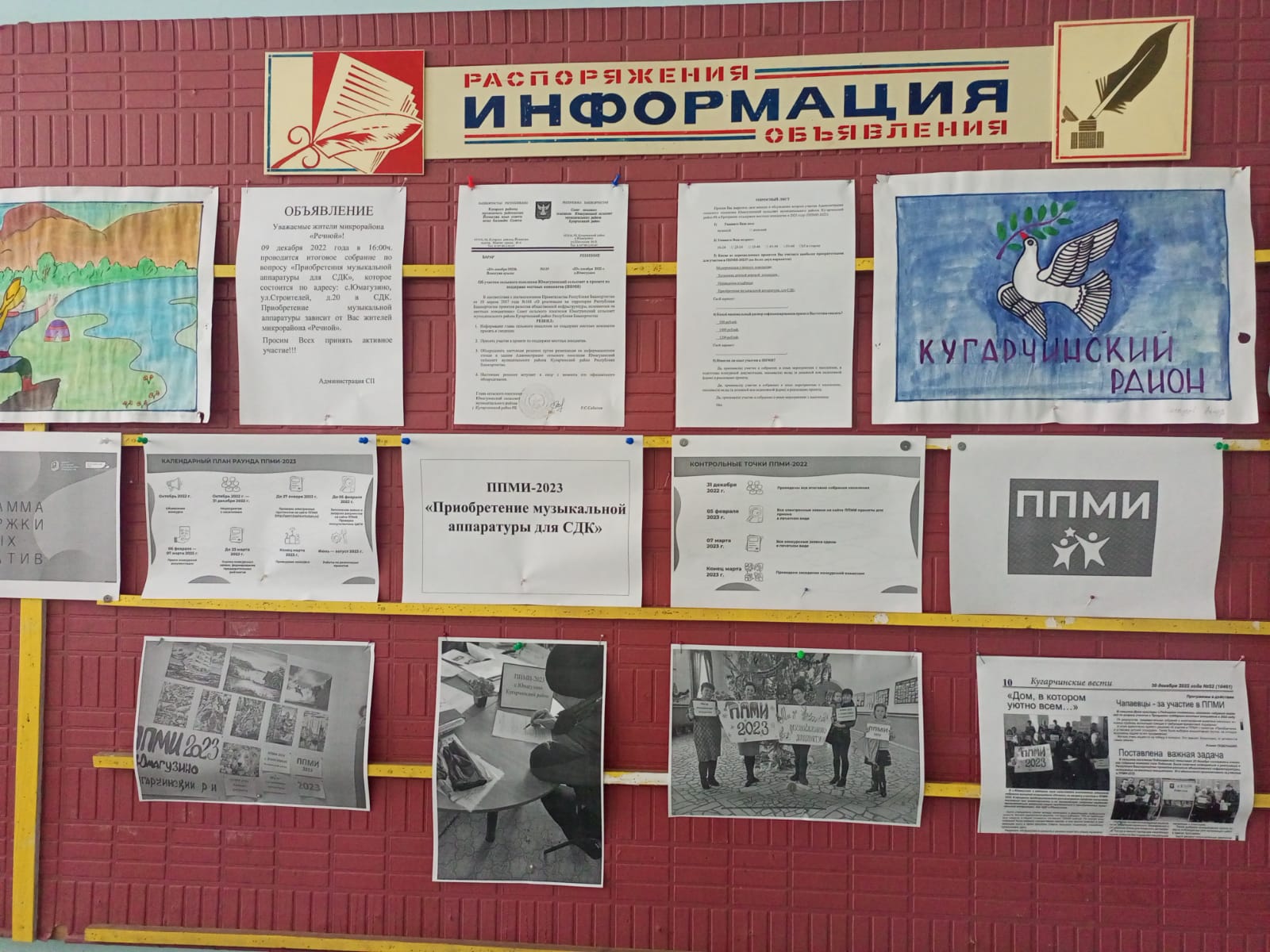 